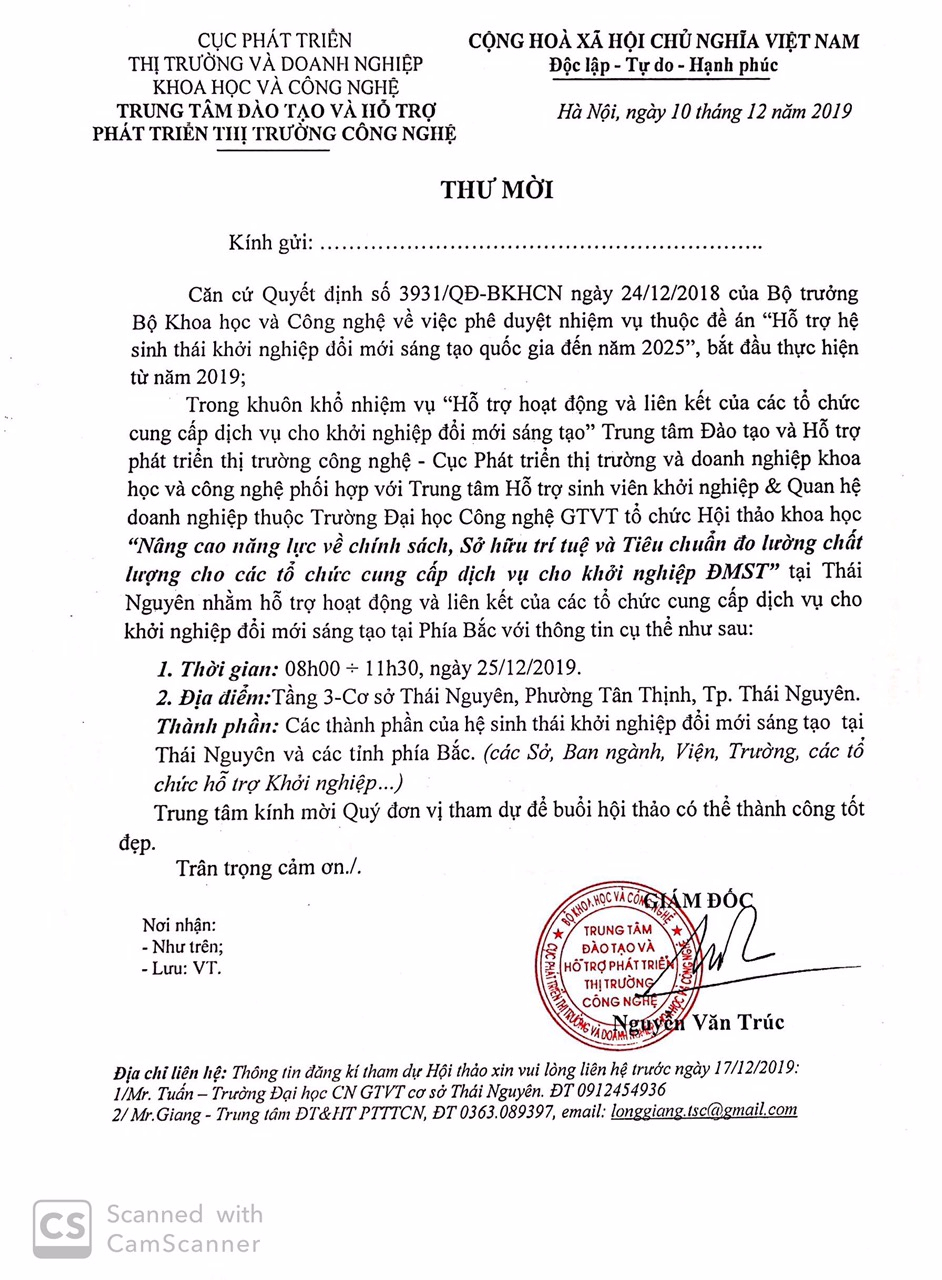 CHƯƠNG TRÌNH HỘI THẢONÂNG CAO NĂNG LỰC VỀ CHÍNH SÁCH, SỞ HỮU TRÍ TUỆ VÀ TIÊU CHUẨN ĐO LƯƠNG CHẤT LƯỢNG CHO CÁC TỔ CHỨC CUNG CẤP DỊCH VỤ HỖ TRỢ CHO KHỞI NGHIỆP ĐỔI MỚI SÁNG TẠOĐịa điểm	: Hội trường tầng 3 - Nhà Hiệu bộ Cơ sở đào tạo Thái Nguyên.                        (Phường Tân Thịnh, TP.Thái Nguyên, Thái Nguyên) Thời gian 	: Từ 08h00 ÷ 11h30, thứ Tư ngày 25/12/2019.Địa chỉ liên hệ: Thông tin đăng kí tham dự Hội thảo xin vui lòng liên hệ:1/ Mr.Giang - Trung tâm ĐT&HT PTTTCN, ĐT 0363.089397, email: longgiang.tsc@gmail.com.2/ Mr. Tuấn - Trường Đại học CN GTVT cơ sở Thái Nguyên. ĐT 0912.454936, email: tuannv@utt.edu.vn.Thời gianNội dung chương trình Diễn giả 8:00 - 8:30Đăng ký đại biểu8:30 - 8:45Giới thiệu đại biểuMC của Trường 8:45 - 9:00Phát biểu khai mạc Hội thảoÔng. Lê Toàn Thắng Phó giám đốc phụ trách - Trung tâm khởi nghiệp Quốc Gia - Natec-Bộ KH và CN9:00 - 9:25Thực trạng về nhu cầu hỗ trợ khởi nghiệp đổi mới sáng tạo tại địa phương ,Đánh giá tình hình thực hiện các chính sách hỗ trợ của chính phủ và địa phương trong hỗ trợ khởi nghiệp đổi mới sáng tạoÔng Chử Đức Hoàng Quỹ Đổi mới Sáng tạo Quốc Gia - Bộ KH và CN9:25 - 9:50Vai trò của SHTT trong Khởi nghiệp ĐMSTNâng cao nhận thức và phổ biến các quy trình, thủ tục để bảo hộ tài sản trí tuệ cho doanh nghiệpÔng Lê Tất Chiến - Phó GĐ Trung tâm nghiên cứu đào tạo và hỗ trợ tư vấn - Cục SHTT - Bộ KH và CN9:50 - 10:00Giải lao10:00 - 10:25Hoạt động tiêu chuẩn đo lường chất lượng với khởi nghiệp ĐMSTÔng Phó Đức SơnNguyên Viện trưởng Viện Tiêu chuẩn - Tổng cục Đo lường Chất lượng.10:25 - 10:50Phát triển hoạt động đào tạo, nâng cao năng lực và dịch vụ cho khởi nghiệp đổi mới sáng tạo trong các trường cao đẳng, đại học tại địa phương.Ông Đinh Quang ToànPGĐ Phụ trách Trung tâm hỗ trợ sinh viên khởi nghiệp và quan hệ DNTrường Đại học Công nghệ GTVT 10:50 - 11:20Hỏi đáp từ khách mời và các chuyên gia11:30 Bế mạc Hội thảo